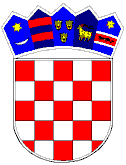 REPUBLIKA HRVATSKAVUKOVARSKO-SRIJEMSKA ŽUPANIJAOPĆINA TOMPOJEVCIOPĆINSKO VIJEĆEKLASA: 363-05/18-04/01URBROJ: 2196/07-18-1Tompojevci,  26.11.2018.Na temelju članka  78.  Zakona o komunalnom gospodarstvu („Narodne novine“ broj: 68/18) i članka  29. Statuta Općine Tompojevci („Službeni vjesnik“ Vukovarsko-srijemske županije broj: 05/13, 02/15, 05/16 i 02/18 ), Općinsko vijeće Općine Tompojevci, na 11. sjednici održanoj dana 26.11.2018.  godine donijelo je:ODLUKU O KOMUNALNOM DOPRINOSUI. OPĆE ODREDBEČlanak 1.Ovom Odlukom određuju se uvjeti i mjerila za plaćanje komunalnog doprinosa na području Općine Tompojevci i to:područja zone u Općini ovisno o položaju određenog područja i stupnju uređenosti i održavanja opremljenosti komunalne infrastrukture,jedinična vrijednost komunalnog doprinosa određena u kunama po m3 građevine, za pojedine zone,način i rokovi plaćanja komunalnog doprinosa,opći uvjeti i razlozi zbog kojih se u pojedinačnim slučajevima može odobriti potpuno ili djelomično oslobađanje od plaćanja komunalnog doprinosa.Članak 2.Komunalni doprinos je novčano javno davanje koje se plaća za korištenje komunalne infrastrukture na području Općine Tompojevci i položajne pogodnosti građevinskog zemljišta u naselju prilikom građenja ili ozakonjenja građevine, ako Zakonom nije propisano drugačije.Komunalni doprinos je prihod proračuna Općine Tompojevci koji se koristi samo za financiranje građenja i održavanja komunalne infrastrukture.Članak 3.Obveznik plaćanja komunalnog doprinosa je vlasnik zemljišta na kojem se gradi građevina ili se nalazi ozakonjena građevina odnosno investitor ako je na njega pisanim ugovorom prenesena obveza plaćanja komunalnog doprinosa.Obveznik plaćanja komunalnog doprinosa je i vlasnik građevine izgrađene građevnom dozvolom kada se rekonstrukcijom građevine povećava njen obujam izgrađenosti.Vlasništvo nekretnine iz prethodnih stavaka ovog članka  dokazuje se izvatkom iz zemljišnih knjiga, ili ugovorom o pravu građenja, ako je obveznik komunalnog doprinosa investitor, koji u trenutku podnošenja zahtjeva nadležnom tijelu za izdavanje građevne dozvole ne smije biti stariji od 30 dana.U slučaju da je građevinska čestica na kojoj se gradi u suvlasništvu, odnosno da postoji više investitora, suvlasnici plaćaju komunalni doprinos u dijelovima koji odgovaraju veličini suvlasničkog  dijela, a ako su investitori plaćaju komunalni doprinos u jednakim dijelovima,ukoliko se pisanim sporazumom ne dogovore drugačije.II. UTVRĐIVANJE ZONA ZA PLAĆANJE KOMUNALNOG DOPRINOSAČlanak 4.U Općini Tompojevci određuju se tri zone za plaćanje komunalnog doprinosa s obzirom na uređenost i opremljenost zone komunalnom infrastrukturom i položaj područja zone i to:I. zona – naselja: Berak, Bokšić, Čakovci, Mikluševci, Tompojevci i GrabovoII. zona – poslovna zona GrabovoIII. zona – ostala područjaIII.  JEDINIČNA VRIJEDNOST KOMUNALNOG DOPRINOSAČlanak 5.Jedinična vrijednost komunalnog doprinosa po pojedinim zonama, određena u kn / m3 građevine  iznosi za: I. zonu ………………………………………………………   2,00 knII. zonu……………………………………………………...    1,50 knIII. zonu……………………………………………………..    1,00 knJedinična vrijednost komunalnog doprinosa za ozakonjenje nezakonito izgrađene građevine (prema Zakonu o postupanju sa nezakonito izgrađenim zgradama) iznosi 1,00 kn/m3.Članak 6.Visina komunalnog doprinosa izračunava  se množenjem obujma zgrade izraženog u kubnim metrima (m3) s jediničnom vrijednošću komunalnog doprinosa u zoni u kojoj se zgrada gradi ili je izgrađena.Iznimno, od odredbe iz stavka 1. ovog članka za otvorene bazene, i druge otvorene građevine, te spremnike za naftu i druge tekućine s pokrovom čija visina se mijenja,  komunalni doprinos se obračunava množenjem tlocrtne površine građevine koja se gradi ili je izgrađena izražene u četvornim metrima (m²) s jediničnom vrijednošću komunalnog doprinosa u zoni u kojoj se građevina gradi ili je izgrađena.Članak 7.Obujam i površina građevine utvrđuje se primjenom pravilnika o načinu utvrđivanja obujma i površine građevine za obračun komunalnog doprinosa kojeg donosi ministar u čijem je djelokrugu komunalno gospodarstvo.Članak 8.Ako se postojeća zgrada uklanja zbog gradnje nove, ili se postojeća zgrada nadograđuje ili dograđuje, komunalni doprinos obračunava se na razliku obujma u odnosu na prijašnji obujam zgrade.Ako je obujam građevine koja se gradi manji ili jednak obujmu građevine koja se uklanja, ne plaća se komunalni doprinos, o čemu Jedinstveni upravni odjel Općine donosi rješenje kojim se utvrđuje da ne postoji obveza plaćanja komunalnog doprinosa.Odredbe ovog članka na odgovarajući se način primjenjuju i na obračun komunalnog doprinosa za građevine koje nisu zgrade te na obračun komunalnog doprinosa za ozakonjenje građevine.IV. NAČIN I ROKOVI PLAĆANJA KOMUNALNOG DOPRINOSAČlanak 9.Obveza plaćanja komunalnog doprinosa utvrđuje se Rješenjem što ga donosi Jedinstveni upravni odjel.Rješenje o komunalnom doprinosu donosi se po pravomoćnosti građevinske dozvole odnosno rješenja o izvedenom stanju, a u slučaju građenja građevina koje se prema posebnim propisima grade bez građevinske dozvole nakon prijave početka građenja ili nakon početka građenja.Iznimno, rješenje o komunalnom doprinosu za skladište i građevinu namijenjenu proizvodnji donosi se po pravomoćnosti uporabne dozvole odnosno nakon što se građevina te namjene počela koristiti, ako se koristi bez uporabne dozvole.Uporabna dozvola za skladište ili građevinu namijenjenu proizvodnji dostavlja se na znanje Općini Tompojevci.Rješenje iz stavka 1. ovog članka obavezno sadrži:- podatke o obvezniku komunalnog doprinosa- iznos sredstava komunalnog doprinosa koji je obveznik dužan platiti- obvezu, način i rokove plaćanja komunalnog doprinosa-  prikaz načina obračuna komunalnog doprinosa za građevinu koja se gradi ili je izgrađena s iskazom obujma odnosno površine građevine i jedinične vrijednosti komunalnog doprinosa. Članak 10.Komunalni doprinos plaća se u roku od 15 dana po pravomoćnosti rješenja o komunalnom doprinosu.Izvršno Rješenje o komunalnom doprinosu izvršava se u postupku i na način propisan zakonom kojim se uređuje opći odnos između poreznih obveznika i poreznih tijela koja primjenjuju propise o porezima i drugim javnim davanjima.Članak 11.Komunalni doprinos plaća se jednokratno.Na zahtjev obveznika, kome je obveza plaćanja komunalnog doprinosa utvrđena u iznosu višem od 30.000,00 kuna, Općinski načelnik može odobriti plaćanje komunalnog doprinosa obročno, ako je obveznik podmirio sve obveze prema Općini Tompojevci.Broj obroka određuje se prema visini iznosa:- od 30.001,00 do 50.000,00 kn. do 4 uzastopna mjesečna obroka- od 50.001,00 do 100.000,00 kn do 9 uzastopnih mjesečnih obroka- od 100.001,00 kn. i više do 12 uzastopnih mjesečnih obrokaKod obročne otplate prva rata mora iznositi najmanje 30% ukupnog iznosa i ne može biti manja od 30.000,00 kn, a ostale rate ne manje od 5.000,00 kuna.U slučaju kada obveznik plaćanja komunalnog doprinosa ne plati dva uzastopna mjesečna obroka, cjelokupni iznos komunalnog doprinosa dospijeva na naplatu odmah odnosno s prvim narednim danom računajući od dana s kojim je obveznik bio dužan platiti dospjeli obrok.Ako se radi o većim investicijama od interesa za Općinu, Općinsko vijeće može svojom odlukom na prijedlog načelnika, utvrditi drugačije uvjete.V. DJELOMIČNO ILI POTPUNO OSLOBAĐANJE OD PLAĆANJA KOMUNALNOG DOPRINOSAČlanak 12.Općina Tompojevci ne plaća komunalni doprinos na svom području.Komunalni doprinos ne plaća se za građenje i ozakonjenje:komunalne infrastrukture i vatrogasnih domovavojnih građevinaprometne, vodne, pomorske, komunikacijske i elektroničke komunikacijske infrastrukturenadzemnih i podzemnih produktovoda i vodovasportskih i dječjih igralištaograda, zidova i potpornih zidovaparkirališta, cesta, staza, mostića, fontana, cisterna za vodu, septičkih jama, sunčanih kolektora, fotonaponskih modula na građevnoj čestici ili obuhvatu zahvata u prostoru postojeće građevine   ili na postojećoj građevini, koji su namijenjeni uporabi te građevinespomenika. Članak 13.Općinsko vijeće Općine može osloboditi obveze plaćanja komunalnog doprinosa:-trgovačka društva i ustanove kojih je Općina osnivač ili većinski vlasnik u slučaju izgradnje građevine koje služe obavljanju njihove djelatnosti,- građevine od izuzetnog značaja za gospodarski razvoj Općine.Članak 14.U pojedinačnim slučajevima, na traženje investitora, odobrit će se djelomično ili potpuno oslobađanje od plaćanja komunalnog doprinosa, iz razloga kako slijedi:potpuno oslobađanje – u slučaju kada je investitor osoba koja ostvaruje pravo na stambeno zbrinjavanje na području Općine prema odredbama Zakona  o područjima posebne državne skrbi i Zakona o pravima hrvatskih branitelja iz Domovinskog rata i članova njihove obiteljidjelomično oslobađanje – u slučaju kada je investitor tj. vlasnik budućeg objekta ratni vojni invalid, razmjerno postotku oštećenja organizma.Članak 15.Obveznik plaćanja komunalnog doprinosa može uz suglasnost jedinice lokalne samouprave i sam snositi troškove građenja i održavanja objekata komunalne infrastrukture te da mu se ti troškovi priznaju u iznos komunalnog doprinosa, pod uvjetima utvrđenim pisanim ugovorom s Općinom.VI.  ZAVRŠNE ODREDBEČlanak 16.Postupci donošenja rješenja o komunalnom doprinosu započeti do stupanja na snagu ove  Odluke dovršit će se po odredbama Odluke o komunalnom doprinosu („Službeni vjesnik“ Vukovarsko srijemske županije broj: 03/11 i 05/13).Članak 17.Na dan stupanja na snagu ove odluke prestaje važiti Odluka o komunalnom doprinosu („Službeni vjesnik“ Vukovarsko-srijemske županije broj: 03/11 i 05/13).Članak 18.Ova Odluka objavit će se  u „Službenom vjesniku“ Vukovarsko-srijemske županije, a stupa na snagu 01.01.2019. godine.Predsjednik Općinskog vijećaDubravko Martić
